Porto Alegre Convention Bureau apresenta Porto Alegre em workshop realizado em São PauloO objetivo do 1º Liga Networking é destacar a cidade como uma sede em potencial para eventosNesta quinta-feira, 27 de junho, o Porto Alegre & Região Metropolitana Convention & Visitors Bureau participa do 1º Liga Networking, promovido pela Liga Turismo, em São Paulo. O POACVB será representado pela presidente, Berenice Lewin, e pela coordenadora de captação, Denise Telli, que estarão acompanhadas da Secretaria de Turismo de Porto Alegre. Na ocasião, elas apresentarão a estrutura de hospedagem, os centros de eventos, as opções de entretenimento, a gastronomia, enfim, todos os atrativos que revelem a capital como uma cidade ideal para a recepção de eventos corporativos e viagens de incentivo.O encontro, que acontece no Tivoli Hotel São Paulo – Mofarrej, das 10h às 19h, será realizado em formato de workshop, contando com lounges individuais ou compartilhados para as Secretarias de Turismo, hotéis e demais parceiros participantes apresentarem os seus destinos. O objetivo da Liga Networking é abrir ainda mais portas para o mercado de eventos no Sul do país.É importante ressaltar que POACVB tem um papel fundamental no impacto da economia local, promovendo a cidade como um espaço qualificado para o turismo de negócios. Somente neste ano, entre captação e apoio, a entidade está envolvida com 20 eventos, gerando a movimentação de, aproximadamente, 33,9 mil pessoas, que representam um ganho aproximado de R$ 39,6 milhões na economia da capital e Região Metropolitana.Programação:10h – abertura do evento10h às 19h – workshop19h - talk show com os Secretários de Turismo, apresentação dos destinos, espetáculo especial e coquetel.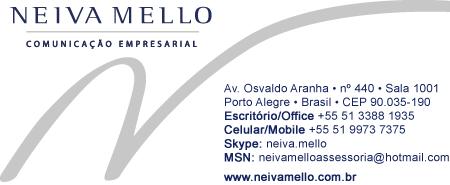 